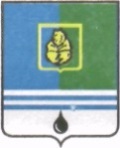 					РЕШЕНИЕДУМЫ ГОРОДА КОГАЛЫМАХанты-Мансийского автономного округа - ЮгрыОт «___»_______________20___г.                                                   №_______ _____20___г.                                                            №_______ О внесении изменений  в решение Думы города Когалыма от 24.03.2017 №74-ГДВ соответствии с Федеральным законом от 06.10.2003 №131-ФЗ «Об общих принципах организации местного самоуправления в Российской Федерации», Уставом города Когалыма, Дума города Когалыма РЕШИЛА:1. Внести в решение Думы города Когалыма от 24.03.2017 №74-ГД «Об утверждении Порядка организации и проведения публичных слушаний в городе Когалыме» (далее – решение) следующие изменения:1.1. приложение к решению изложить в редакции согласно приложению к настоящему решению.2. Признать утратившими силу:2.1. решение Думы города Когалыма от 20.06.2018 №197-ГД «О внесении изменений в решение Думы города Когалыма от 24.03.2017 №74-ГД»;2.2. решение Думы города Когалыма от 18.12.2019 №376-ГД «О внесении изменения в решение Думы города Когалыма от 24.03.2017                   №74-ГД»;2.3. решение Думы города Когалыма от 06.04.2020 №409-ГД «О внесении изменения в решение Думы города Когалыма от 24.03.2017                 №74-ГД».3. Опубликовать настоящее решение и приложение к нему в газете «Когалымский вестник». Приложениек решению Думыгорода Когалымаот            № Порядок организации и проведения публичных слушаний в городе Когалыме(далее – Порядок)Настоящий Порядок разработан в соответствии со статьей 28 Федерального закона от 06.10.2003 №131-ФЗ «Об общих принципах организации местного самоуправления в Российской Федерации», Уставом города Когалыма, иными правовыми актами и определяет порядок организации и проведения публичных слушаний на территории города Когалыма как одной из форм участия жителей города Когалыма (далее - жители города) в осуществлении местного самоуправления.По проектам генеральных планов, проектам правил землепользования и застройки, проектам планировки территории, проектам межевания территории, проектам правил благоустройства территорий, проектам, предусматривающим внесение изменений в один из указанных утвержденных документов, проектам решений о предоставлении разрешения на условно разрешенный вид использования земельного участка или объекта капитального строительства, проектам решений о предоставлении разрешения на отклонение от предельных параметров разрешенного строительства, реконструкции объектов капитального строительства, вопросам изменения одного вида разрешенного использования земельных участков и объектов капитального строительства на другой вид такого использования при отсутствии утвержденных правил землепользования и застройки проводятся общественные обсуждения или публичные слушания, порядок организации и проведения которых определяется отдельным решением Думы города Когалыма с учетом положений законодательства о градостроительной деятельности.В случае, если федеральными законами, законами Ханты-Мансийского автономного округа - Югры и принимаемыми в соответствии с ними решениями Думы города Когалыма предусматриваются специальные правила организации и проведения публичных слушаний по отдельным вопросам, настоящий Порядок применяется с учетом этих правил.Статья 1. Основные термины и понятия, используемые в настоящем Порядке1) публичные слушания - форма участия населения города в осуществлении местного самоуправления посредством публичного обсуждения проектов муниципальных правовых актов по вопросам местного значения и вопросов, указанных в части 3 статьи 28 Федерального закона от 06.10.2003 №131-ФЗ «Об общих принципах организации местного самоуправления в Российской Федерации». Публичные слушания проводятся в форме собрания граждан с участием заинтересованных жителей города, представителей органов местного самоуправления города Когалыма, иных органов и организаций;2) инициатор публичных слушаний - инициативная группа жителей города, численностью не менее 25 человек, достигших возраста 18 лет, Дума города Когалыма, глава города Когалыма;3) организация публичных слушаний - деятельность, направленная на оповещение о времени и месте проведения публичных слушаний, ознакомление с проектом муниципального правового акта по вопросам местного значения, составление заключения по результатам публичных слушаний и официальное опубликование (обнародование) информации по результатам публичных слушаний, проведение иных организационных мер, обеспечивающих участие жителей города в публичных слушаниях;4) организационный комитет (далее - оргкомитет) - специально сформированный коллегиальный орган, осуществляющий организационные действия по подготовке и проведению публичных слушаний;5) участники публичных слушаний - заинтересованные жители города, эксперты, представители органов местного самоуправления города Когалыма, общественных объединений и иные лица, принимающие участие в публичных слушаниях;6) эксперт - лицо, обладающее специальными знаниями по вопросу, рассматриваемому на публичных слушаниях.Статья 2. Цели организации и проведения публичных слушанийОсновными целями организации и проведения публичных слушаний являются:1) выявление и учет мнения жителей города и экспертов посредством обсуждения проектов муниципальных правовых актов, выносимых на публичные слушания;2) поиск приемлемых альтернатив решения важнейших вопросов местного значения;3) выработка предложений и рекомендаций органам местного самоуправления города Когалыма по существу вынесенного на публичные слушания вопроса.Статья 3. Вопросы, выносимые на публичные слушания1. Публичные слушания могут проводиться Думой города Когалыма, главой города Когалыма для обсуждения с участием жителей города проектов муниципальных правовых актов по вопросам местного значения.2. В обязательном порядке на публичные слушания выносятся:1) проект Устава города Когалыма, а также проект муниципального нормативного правового акта о внесении изменений и дополнений в Устав города Когалыма, кроме случаев, когда в Устав города Когалыма вносятся изменения в форме точного воспроизведения положений Конституции Российской Федерации, федеральных законов, Устава (Основного закона) Ханты-Мансийского автономного округа - Югры или законов Ханты-Мансийского автономного округа - Югры в целях приведения Устава города Когалыма в соответствие с этими нормативными правовыми актами;2) проект бюджета города Когалыма и отчет о его исполнении;3) проект стратегии социально-экономического развития муниципального образования;4) вопросы о преобразовании муниципального образования, за исключением случаев, если в соответствии со статьей 13 Федерального закона от 06.10.2003 №131-ФЗ «Об общих принципах организации местного самоуправления в Российской Федерации» для преобразования муниципального образования требуется получение согласия населения муниципального образования, выраженного путем голосования.Статья 4. Инициатива проведения публичных слушаний1. Публичные слушания проводятся по инициативе жителей города, Думы города Когалыма или главы города Когалыма.2. Жители города для инициирования публичных слушаний формируют инициативную группу, численностью не менее 25 человек, достигших 18-летнего возраста (далее - инициативная группа).3. Инициативная группа обращается в Думу города Когалыма с ходатайством о проведении публичных слушаний по проекту муниципального правового акта.4. Ходатайство должно содержать:1) обоснование необходимости проведения публичных слушаний, общественной значимости выносимого на публичные слушания проекта муниципального правового акта;2) фамилию, имя, отчество (последнее - при наличии), дату рождения, адрес места жительства, контактный телефон каждого члена инициативной группы;3) сведения о лице из числа членов инициативной группы, уполномоченном действовать от имени инициативной группы (далее - уполномоченный представитель инициативной группы);4) подписи всех членов инициативной группы;5) предполагаемую дату, время начала и место проведения публичных слушаний.Обработка персональных данных осуществляется в соответствии с требованиями Федерального закона от 27.07.2006 №152-ФЗ «О персональных данных».5. Вместе с ходатайством представляется проект выносимого на публичные слушания муниципального правового акта. По усмотрению членов инициативной группы могут быть представлены иные материалы.Статья 5. Назначение публичных слушаний1. Публичные слушания, проводимые по инициативе населения или Думы города Когалыма, назначаются решением Думы города Когалыма, проводимые по инициативе главы города Когалыма, - постановлением главы города Когалыма.Копия постановления главы города Когалыма о назначении публичных слушаний направляется в Думу города Когалыма в течение 3 дней со дня его подписания.2. Ходатайство, внесенное инициативной группой, рассматривается Думой города Когалыма на ближайшем очередном заседании.По результатам рассмотрения ходатайства Дума города Когалыма принимает решение о назначении публичных слушаний либо решение об отказе в назначении публичных слушаний.3. Решение Думы города Когалыма об отказе в назначении публичных слушаний принимается в случае, если:1) предлагаемый инициативной группой для вынесения на публичные слушания проект муниципального правового акта противоречит федеральному законодательству, законодательству Ханты-Мансийского автономного округа - Югры;2) предлагаемый инициативной группой для вынесения на публичные слушания проект муниципального правового акта противоречит Уставу города Когалыма, за исключением случая, когда к вынесению на публичные слушания предлагается проект Устава города Когалыма или проект муниципального нормативного правового акта о внесении изменений в Устав города Когалыма;3) по проекту, предлагаемому для вынесения на публичные слушания, Думой города Когалыма или главой города Когалыма уже принято решение о проведении публичных слушаний;4) при внесении инициативы нарушены требования, установленные статьей 4 настоящего Порядка.4. Копия решения Думы города Когалыма об отказе в назначении публичных слушаний направляется уполномоченному представителю инициативной группы в течение 3 дней с момента его принятия.5. Решение Думы города Когалыма, постановление главы города Когалыма о назначении публичных слушаний (далее - решение (постановление) о назначении публичных слушаний) должно содержать:1) сведения об инициаторе публичных слушаний;2) указание на проведение публичных слушаний по проекту муниципального правового акта;3) дату, место, время начала либо период проведения публичных слушаний;4) состав оргкомитета, ответственного за подготовку и проведение публичных слушаний;5) порядок, сроки приема предложений по обсуждаемому проекту.6. Публичные слушания проводятся не ранее чем через 15 дней после официального опубликования (обнародования) информационного сообщения о проведении публичных слушаний.В случае назначения публичных слушаний по инициативе населения, при наличии возможности, Дума города Когалыма учитывает мнение членов инициативной группы о дате, времени начала и месте проведения публичных слушаний.7. Сроки приема предложений и замечаний по проекту муниципального правового акта не могут быть менее 10 дней со дня официального опубликования (обнародования) информационного сообщения о проведении публичных слушаний.Предложения и замечания представляются в оргкомитет в письменной форме или в форме электронного документа на указанный в информационном сообщении о проведении публичных слушаний электронный адрес с указанием фамилии, имени, отчества (последнее - при наличии), даты рождения, адреса места жительства и контактного телефона жителя города, внесшего предложения по обсуждаемому проекту.Статья 6. Порядок организации публичных слушаний1. Публичные слушания организует и проводит оргкомитет. Персональный состав оргкомитета утверждается решением (постановлением) о назначении публичных слушаний.2. В состав оргкомитета включаются:1) лица, замещающие муниципальные должности и (или) должности муниципальной службы в органах местного самоуправления города Когалыма;2) члены инициативной группы, выразившие согласие на назначение себя членом оргкомитета (в случае назначения публичных слушаний по инициативе населения);3) представители общественности;4) иные лица по предложению инициаторов проведения публичных слушаний.3. Председатель и секретарь оргкомитета избираются на заседании оргкомитета большинством голосов от назначенного числа членов оргкомитета.4. Оргкомитет в целях подготовки и проведения публичных слушаний осуществляет следующие полномочия:1) разрабатывает план работы по подготовке и проведению публичных слушаний, распределяет обязанности среди членов оргкомитета, в том числе определяет полномочия председателя оргкомитета;2) определяет перечень лиц, приглашаемых к участию в публичных слушаниях в качестве экспертов, и направляет им официальные обращения с просьбой дать свои предложения и рекомендации по вопросам, выносимым на обсуждение;3) осуществляет в соответствии со статьей 7 настоящего Порядка информирование жителей города по вопросам, связанным с проведением публичных слушаний, в том числе проводит мероприятия, направленные на разъяснение содержания проектов муниципальных правовых актов, выносимых на публичные слушания, и иных вопросов, связанных с проведением публичных слушаний;4) организует проведение регистрации участников публичных слушаний;5) содействует участникам публичных слушаний в получении информации, необходимой для подготовки предложений и рекомендаций по вопросам публичных слушаний, а также осуществляет прием таких предложений и рекомендаций;6) проводит анализ предложений и рекомендаций и иных материалов, представленных участниками публичных слушаний;7) устанавливает порядок выступлений на публичных слушаниях по вопросам, выносимым на публичные слушания, и поступившим в оргкомитет предложениям и рекомендациям;8) обеспечивает подготовку протокола, заключения и информации по результатам публичных слушаний;9) обеспечивает подготовку и официальное опубликование (обнародование) информации по результатам публичных слушаний, включая мотивированное обоснование принятых решений; 10) иные полномочия по подготовке и проведению публичных слушаний.5. Деятельность оргкомитета осуществляется на коллегиальной основе. Основной формой работы оргкомитета являются заседания.6. Заседание оргкомитета правомочно, если на нем присутствует не менее 2/3 от установленного числа членов оргкомитета.7. Решения оргкомитета принимаются открытым голосованием большинством голосов от назначенного числа членов оргкомитета.8. Решения оргкомитета оформляются в форме протокола заседания оргкомитета, который подписывается присутствующими на заседании членами оргкомитета.9. Деятельность оргкомитета прекращается после официального опубликования (обнародования) информации по результатам публичных слушаний.Статья 7. Деятельность оргкомитета по информированию жителей города и иных потенциальных участников публичных слушаний по вопросам, связанным с проведением публичных слушаний1. С целью информирования жителей города и иных потенциальных участников публичных слушаний оргкомитет осуществляет подготовку информационного сообщения о проведении публичных слушаний по форме согласно приложению 1 к настоящему Порядку, содержащего следующую информацию:1) реквизиты и наименование решения (постановления) о назначении публичных слушаний, порядок ознакомления с указанным решением (постановлением);2) тему публичных слушаний;3) дату, место и время начала проведения публичных слушаний;4) краткую информацию о вопросе, вынесенном на публичные слушания;5) информацию о порядке внесения жителями города предложений и замечаний по вынесенному на слушания вопросу до наступления даты слушаний;6) контактные данные секретаря оргкомитета публичных слушаний (в случае проведения слушаний по инициативе населения дополнительно указываются контактные данные уполномоченного представителя инициативной группы);7) иное при необходимости.Информационное сообщение должно быть изложено в простой и доступной для понимания жителей города форме. 2. Информационное сообщение о проведении публичных слушаний подлежит официальному опубликованию (обнародованию) в газете «Когалымский вестник», размещается на официальном сайте Администрации города Когалыма (http://admkogalym.ru/) в информационно-телекоммуникационной сети «Интернет» (далее - официальный сайт Администрации города Когалыма), а также может быть размещено в иных средствах массовой информации. Одновременно с информационным сообщением о проведении публичных слушаний должен быть официально опубликован (обнародован) проект муниципального правового акта, для обсуждения которого назначены публичные слушания, либо порядок ознакомления с указанным проектом.3. Оргкомитет также осуществляет подготовку и размещение в соответствующем разделе официального сайта Администрации города Когалыма материалов публичных слушаний, к которым относятся в том числе:1) решение (постановление) о назначении публичных слушаний;2) проект муниципального правового акта, для обсуждения которого назначены публичные слушания;3) иная информация, имеющая отношение к теме публичных слушаний.4. По решению оргкомитета информирование жителей города и иных потенциальных участников публичных слушаний может также осуществляться путем:1) подомового обхода для приглашения жителей города на публичные слушания;2) привлечения волонтеров, председателей территориальных общественных самоуправлений (ТОС) и членов общественных организаций для осуществления мероприятий по информированию граждан;3) размещения информационного сообщения в общедоступных местах, обеспечивающих возможность ознакомления с информационным сообщением широкого круга лиц, в том числе на информационных стендах;4) распространения информационного сообщения по почтовым ящикам;5) использования социальных сетей, иных Интернет-ресурсов.Статья 8. Порядок проведения публичных слушаний1. Публичные слушания должны проводиться по рабочим дням, начиная с 18 часов, либо по нерабочим дням, начиная с 10 часов. В праздничные дни публичные слушания не проводятся.2. Публичные слушания проводятся в здании Администрации города Когалыма.3. Регистрация участников публичных слушаний открывается за один час до начала публичных слушаний и осуществляется на всем протяжении публичных слушаний. Для регистрации участником публичных слушаний предъявляется документ, удостоверяющий личность. Регистрация участников публичных слушаний осуществляется посредством записи в журнале регистрации участников публичных слушаний, по форме согласно приложению 2 к настоящему Порядку.4. Не зарегистрированные в качестве участников публичных слушаний лица в помещение, являющееся местом проведения публичных слушаний, не допускаются. Кроме того, в указанное помещение не допускаются также лица, находящиеся в состоянии алкогольного и иного опьянения.5. Председательствующим на публичных слушаниях является председатель оргкомитета публичных слушаний.6. Председательствующий открывает слушания и оглашает перечень вопросов, выносимых на публичные слушания, инициаторов их проведения, предложения по порядку проведения публичных слушаний.7. Время выступления участников публичных слушаний определяется исходя из количества участников публичных слушаний.8. Для организации прений председательствующий объявляет вопрос, по которому проводится обсуждение, и предоставляет слово участникам публичных слушаний, внесшим предложения и замечания по данному вопросу.Затем председательствующий предлагает участникам публичных слушаний, членам оргкомитета задать уточняющие вопросы по позиции и (или) аргументам выступающего и дополнительное время для ответов на вопросы и пояснения.По окончании выступлений участников, внесших предложения и замечания по обсуждаемому вопросу, слово предоставляется всем желающим участникам публичных слушаний, а также при необходимости членам оргкомитета, лицам, приглашенным на публичные слушания.9. Если предложение или замечание, внесенное участником публичных слушаний, противоречит действующему законодательству или не относится по существу к обсуждаемому вопросу, то такое предложение или замечание снимается председательствующим с обсуждения.10. Общие правила выступлений на публичных слушаниях:1) лица, участвующие в публичных слушаниях, выступают, отвечают на реплики и задают вопросы только с разрешения председательствующего;2) выступающие перед началом речи громко и четко называют свою фамилию, имя, отчество (последнее - при наличии), при необходимости должность и статус, в котором они присутствуют на публичных слушаниях;3) выступающие не вправе употреблять в своей речи грубые, оскорбительные выражения, наносящие вред чести и достоинству граждан и должностных лиц, призывать к незаконным действиям, использовать заведомо ложную информацию, допускать необоснованные обвинения в чей-либо адрес;4) все выступления должны быть связаны с предметом публичных слушаний;5) присутствующие на публичных слушаниях лица не вправе мешать их проведению;11. В случае нарушения правил выступлений на публичных слушаниях председательствующий обязан принять меры по пресечению таких нарушений.Лица, не соблюдающие указанные правила, могут быть удалены из помещения, являющегося местом проведения публичных слушаний, по решению председательствующего.12. При проведении публичных слушаний ведется протокол, аудиозапись и при необходимости видеозапись публичных слушаний.13. При наличии технической возможности может быть организована прямая трансляция публичных слушаний на официальном сайте Администрации города Когалыма.Статья 9. Результаты публичных слушаний1. По результатам публичных слушаний в течение 5 дней после даты их проведения секретарем оргкомитета должны быть подготовлены:1) протокол публичных слушаний по форме согласно приложению 3 к настоящему Порядку;2) заключение по результатам публичных слушаний по форме согласно приложению 4 к настоящему Порядку;3) информация по результатам публичных слушаний по форме согласно приложению 5 к настоящему Порядку.2. Протокол публичных слушаний:1) в протоколе публичных слушаний в обязательном порядке должно быть отражено количество зарегистрированных участников публичных слушаний, предложения и замечания, высказанные ими в ходе публичных слушаний и поступившие до дня проведения публичных слушаний, а также предложения и замечания, снятые с обсуждения по основаниям, указанным в части 9 статьи 8 настоящего Порядка;2) протокол подписывается председательствующим на публичных слушаниях и секретарем оргкомитета.3. Заключение по результатам публичных слушаний:1) с целью подготовки заключения оргкомитет анализирует и обобщает все предложения и замечания участников публичных слушаний;2) заключение по результатам публичных слушаний включает:- обобщенный анализ предложений и замечаний, поступивших от участников публичных слушаний;- предложения и рекомендации оргкомитета публичных слушаний органу местного самоуправления города Когалыма, назначившему публичные слушания, по существу вынесенного на них вопроса с мотивированным обоснованием принятых решений;3) заключение по результатам публичных слушаний направляется в Думу города Когалыма. Если публичные слушания проводились по инициативе главы города Когалыма, то заключение по результатам публичных слушаний направляется в Думу города Когалыма и главе города Когалыма. Приложением к заключению являются: протокол публичных слушаний, письменные предложения и замечания участников публичных слушаний, информация по результатам публичных слушаний;4) заключение по результатам публичных слушаний подписывается всеми присутствующими членами оргкомитета;5) заключение, подготовленное оргкомитетом по результатам публичных слушаний, носит для органов местного самоуправления города Когалыма рекомендательный характер;6) заключение по результатам публичных слушаний подлежит обязательному рассмотрению органом местного самоуправления города Когалыма, ответственным за принятие решения по вопросам, выносившимся на публичные слушания.4. Информация по результатам публичных слушаний:1) информация по результатам публичных слушаний должна содержать сведения о дате, месте проведения публичных слушаний, вопросе, который был вынесен на публичные слушания, количестве зарегистрированных участников публичных слушаний, количестве и содержании внесенных предложений и замечаний по существу вынесенного на них вопроса,        аргументированные рекомендации оргкомитета публичных слушаний о целесообразности или нецелесообразности учета внесенных участниками публичных слушаний предложений и замечаний и выводы по результатам публичных слушаний;2) информация по результатам публичных слушаний должна быть изложена в простой и доступной для понимания жителей города форме;3) информация по результатам публичных слушаний подлежит официальному опубликованию (обнародованию) в соответствии с Уставом города Когалыма, не позднее 10 дней со дня их проведения и размещается на официальном сайте Администрации города Когалыма.Статья 10. Финансирование организации и проведения публичных слушанийИсточником финансирования расходов на проведение публичных слушаний являются средства бюджета города Когалыма, если иное не установлено действующим законодательством.Статья 11. Срок хранения материалов публичных слушанийМатериалы публичных слушаний хранятся в органах местного самоуправления города Когалыма в течение трех лет со дня проведения публичных слушаний.Приложение 1к Порядку организации и проведенияпубличных слушаний в городе КогалымеИНФОРМАЦИОННОЕ СООБЩЕНИЕо проведении публичных слушаний«___» ________ 20___   							город КогалымИнициатор публичных слушаний сообщает о начале публичных слушаний, назначенных (реквизиты и наименование решения (постановления) о назначении публичных слушаний) по проекту решения Думы города   ______________________________________________________________________________________________________________________________________(наименование проекта, перечень информационных материалов к проекту и краткая информация о вопросе, вынесенном на публичные слушания)Публичные слушания проводятся ________________________________ ___________________________________________________________________(дата, место и время начала проведения публичных слушаний, информация о порядке проведения публичных слушаний)___________________________________________________________________Проект, информационные материалы к нему размещены на официальном сайте Администрации города Когалыма в информационно-телекоммуникационной сети «Интернет» по адресу http://admkogalym.ru/ в   разделе «__________________».  Предложения по проекту принимаются_______________________________________________________________________________________________(информация о порядке, сроке и форме внесения участниками публичныхслушаний предложений и замечаний по проекту)___________________________________________________________________(контактные данные секретаря оргкомитета публичных слушаний (в случае проведения слушаний по инициативе населения дополнительно указываются контактные данные уполномоченного представителя инициативной группы)) Оргкомитет публичных слушанийПриложение 2к Порядку организации и проведенияпубличных слушаний в городе КогалымеЖУРНАЛ РЕГИСТРАЦИИучастников публичных слушанийПриложение 3к Порядку организации и проведенияпубличных слушаний в городе КогалымеПРОТОКОЛпубличных слушаний«___» __________ 20____ 						город КогалымОргкомитет публичных слушаний образован (указать реквизиты и наименование решения (постановления) о назначении публичных слушаний).Информационное сообщение о проведении публичных слушаний опубликовано в газете «Когалымский вестник» от «___» ___________ № ____.Публичные слушания по проекту решения Думы ___________________________________________________________________,(наименование проекта муниципального правового акта)состоялись_________________________________________________________ (дата, место, время)___________________________________________________________________(информация о сроке, в течение которого принимались предложения и замечания участников публичных слушаний)В публичных слушаниях приняло участие________________________                                  (указать количество человек)___________________________________________________________________(информация о проведении публичных слушаний в соответствии с повесткой дня)На публичных слушаниях от участников поступили следующие предложения и замечания:___________________________________________________________________ (все предложения и замечания участников публичных слушаний, высказанные ими в ходе публичных слушаний и поступившие до дня проведения публичных слушаний, а также, предложения и замечания, снятые с обсуждения по основаниям, указанным в части 9 статьи 8 Порядка организации и проведения публичных слушаний в городе Когалыме)                                                   Председатель и секретарь публичных слушаний     --------------------------------    <*> к протоколу прилагается перечень принявших участие в рассмотрении Проекта участников публичных слушаний, включающий в себя сведения (фамилию, имя, отчество (последнее -при наличии), дату рождения, адрес места жительства (регистрации), контактный телефон - для физических лиц; наименование, основной государственный регистрационный номер, место нахождения и адрес, контактный телефон - для юридических лиц).Приложение 4к Порядку организации и проведенияпубличных слушаний в городе КогалымеЗАКЛЮЧЕНИЕпо результатам публичных слушаний«___» ________ 20___   							город КогалымОргкомитет публичных слушаний, образованный (указать реквизиты и наименование решения (постановления) о назначении публичных слушаний), на основании протокола публичных слушаний от «___» _________ 20___, сообщает: «___» _________ 20___ состоялись публичные слушания по проекту решения Думы _________________________________________________________________, в(наименование проекта муниципального правового акта)которых приняло участие ____ человек.На проект поступило (указать количество) предложений и замечаний участников:Аргументированные предложения и рекомендации оргкомитета органу местного самоуправления, назначившему публичные слушания, по существу вынесенного на них вопроса с мотивированным обоснованием принятых решений ______________________________________________________________________________________________________________________________Резолюция:_________________________________________________________________________________________________________________________________________________________________________________________________________Председатель публичных слушаний 	_______________ Ф.И.О.(подпись)Секретарь публичных слушаний       	_______________ Ф.И.О.(подпись)Члены оргкомитета:			_______________ Ф.И.О.(подпись)Приложение 5к Порядку организации и проведенияпубличных слушаний в городе КогалымеИНФОРМАЦИЯпо результатам публичных слушаний«___» ________ 20___   							город КогалымОргкомитет публичных слушаний, образованный (указать реквизиты и наименование решения (постановления) о назначении публичных слушаний), на основании протокола публичных слушаний от «___» _________ 20___, сообщает: «___» _________ 20___ состоялись публичные слушания по проекту решения Думы _________________________________________________________________, в(наименование проекта муниципального правового акта)которых приняло участие ____ человек.На проект поступило (указать количество) предложений и замечаний участников:Аргументированные предложения и рекомендации оргкомитета органу местного самоуправления, назначившему публичные слушания, по существу вынесенного на них вопроса с мотивированным обоснованием принятых решений ______________________________________________________________________________________________________________________________Резолюция:_________________________________________________________________________________________________________________________________________________________________________________________________________Оргкомитет публичных слушанийпроект вносится Думой города КогалымаПредседательГлаваДумы города Когалымагорода Когалыма_____________  А.Ю.Говорищева_____________ Н.Н.Пальчиков№ п/пФамилия, имя, отчество (последнее - при наличии) Дата рождения Адрес места жительства Контактный телефон№ п/п№ пункта (части, статьи) проекта муниципального правового актаСодержание пункта (части, статьи) проекта муниципального правового актаДата внесения предложений, замечаний, кем внесены (Ф.И.О., место жительства)Содержание предложений, замечаний по пункту (части, статьи) проекта муниципального правового актаРезультаты рассмотренияПримечания№ п/п№ пункта (части, статьи) проекта муниципального правового актаСодержание пункта (части, статьи) проекта муниципального правового актаДата внесения предложений, замечаний, кем внесены (Ф.И.О., место жительства)Содержание предложений, замечаний по пункту (части, статьи) проекта муниципального правового актаРезультаты рассмотренияПримечания